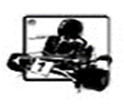 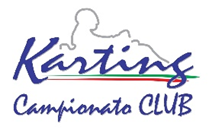 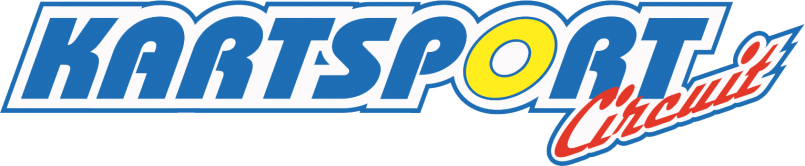                      THE SUMMER OF CHAMPIONS1^PROVA 10 LUGLIO OTTOBIANO2^PROVA 24 LUGLIO OTTOBIANO3^PROVA 04 SETTEMBRE LONATO FINALEPROGRAMMA UFFICIOSO VALIDO PER OGNI GARA:DALLE ORE 9.00 ALLE ORE 17.00   PROVE LIBERECON TAGLIANDO D’INGRESSO DA ACQUISTARE PRESSO LA SEGRETERIA DEL KARTODROMO.SEGRETERIA GARA PER VERIFICHE SPORTIVE CONSEGNA TRASPONDER, PNEUMATICI E ISCRIZIONI DALLE 12.00 ALLE 16.00.INIZIO DELLE PROVE CRONOMETRATE DELLA GARA DALLE ORE 17.00 (IL PROGRAMMA COMPLETO VERRA’ CONSEGNATO DALLE ORE 16.00).PREISCRIZIONI O ABBONAMENTO ENTRO E NON OLTRE IL GIORNO PRECEDENTE ALLA GARA SE CON BONIFICO: segnare con una XGARA SINGOLA +1 SET PNEUMATICI 235,00 EUROGARA SINGOLA +1 SET PNEUMATICI(MINI) 210,00 EUROABBONAMENTO PER 3 GARE + 3 SET PNEUMATICI 640,00 EUROABBONAMENTO PER 3 GARE +3 SET PENUMATICI(MINI) 560,00 EUROSPECIFICARE NELLA MAIL SE SI ADERISCE PER L’ABBONAMENTO E MANDARE TUTTI E TRE I MODULI DI ISCRIZIONE CON COPIA CONTABILE BONIFICO.GLI PNEUMATICI CONSEGNATI VERRANNO TRACCIATI TRAMITE LETTORE PER CODICI A BARRE E DOVRANNO ESSERE MONTATI PER LE PROVE CRONOMETRATE DOVE VERRANNO CONSTANTEMENTE CONTROLLATI DAI COMMISSARI TECNICI PERTANTO NON SONO AMMESSI PNEUMATICI CON CODICI NON REGISTRATI.      PENUMATICI RAIN: NEL CASO IN CUI SI VERIFICHINO LE CONDIZIONI PER L’UTILIZZO DI          PNEUMATICI RAIN OGNI PILOTA POTRA’ UTILIZZARE PNEUMATICI NUOVI O USATI COME DA       REGOLAMENTO.LE CATEGORIE 4 TEMPI ED ENTRY LEVEL PARTECIPERANNO A QUESTO TROFEO   CON I SEGUENTI COSTI: segnare con una X4 TEMPI 90,00 EURO SENZA OBBLIGO D’ACQUISTO PENUMATICIENTRY LEVEL 45,00 EURO SENZA OBBLIGO D’ACQUISTO PNEUMATICIPRESCRIZIONI TRAMITE BONIFICO BANCARIO:KARTSPORT CIRCUIT ASD BANCO DI DESIO VIA SAN CARLO,23 20851 LISSONE(MB) IBAN IT55P0344033270000001717600INFO E COSTI www.kartsportcircuit@gmail.com -Tel.0362-993541PREMIAZIONE PREVISTA AI PRIMI 3 CLASSIFICATI DI OGNI CATEGORIA AD OGNI SINGOLA GARA, OLTRE AD UN RICONOSCIMENTO A TUTTI I PILOTI MINI. TROFEO FINALE AL PRIMO CLASSIFICATO DI OGNI CATEGORIA AL TERMINE DELLE 3 PROVE 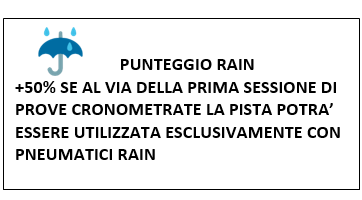 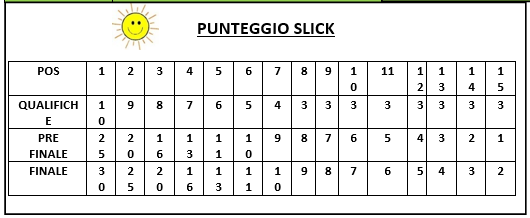 